附件2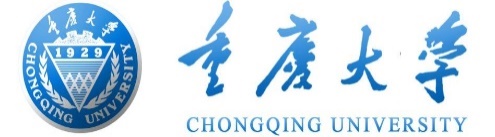 2015年汽车工程学院夏令营个人自荐信姓名：             本科院校及专业：个人陈述应由申请人独立完成。个人陈述应由申请人独立完成。个人陈述(限500-1000字)：个人陈述(限500-1000字)：